Short Story Writing Workshop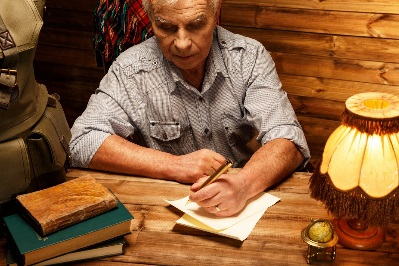 John Hopewww.johnhopewriting.comCharacter Group Activity Character 1Character’s NamePhysical DescriptionWhat he/she does / says / thinks (distinctive personality traits)What he/she wants the mostDepth – Personal History (past/ongoing struggles)Depth – Personal History (relationships)Depth – Personal History (desires)Depth – Personal History (vulnerability)Short Story Writing Workshop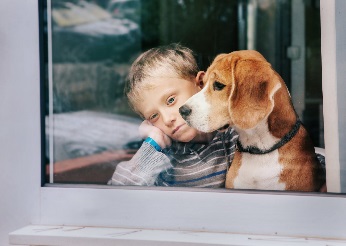 John Hopewww.johnhopewriting.comCharacter Group Activity Character 2Character’s NamePhysical DescriptionWhat he/she does / says / thinks (distinctive personality traits)What he/she wants the mostDepth – Personal History (past/ongoing struggles)Depth – Personal History (relationships)Depth – Personal History (desires)Depth – Personal History (vulnerability)Short Story Writing Workshop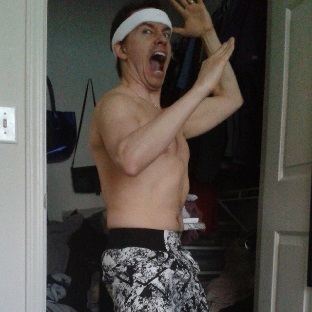 John Hopewww.johnhopewriting.comCharacter Individual ActivityCharacter’s NamePhysical DescriptionWhat he/she does / says / thinks (distinctive personality traits)What he/she wants the mostDepth – Personal History (past/ongoing struggles)Depth – Personal History (relationships)Depth – Personal History (desires)Depth – Personal History (vulnerability)Short Story Writing WorkshopJohn Hopewww.johnhopewriting.comConflict Activity 1 and 2Green Eggs and Ham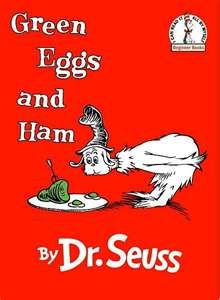 Character-vs-CharacterCharacter-vs-SelfCharacter-vs-NatureCharacter-vs-SocietyComicCharacter-vs-Character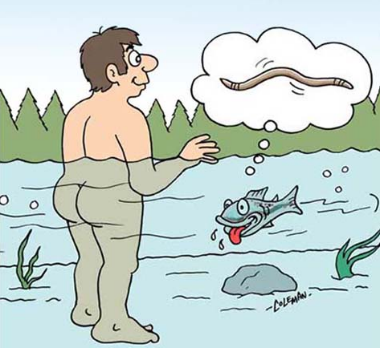 Character-vs-SelfCharacter-vs-NatureCharacter-vs-SocietyShort Story Writing Workshop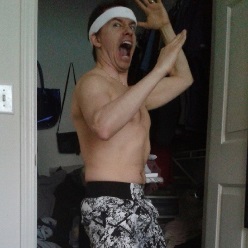 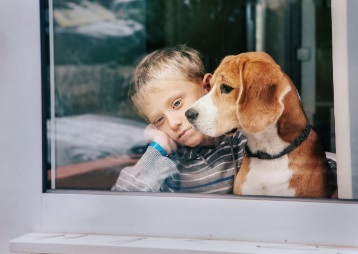 John Hopewww.johnhopewriting.comConflict Activity 3Previous CharactersCharacter-vs-CharacterCharacter-vs-SelfCharacter-vs-NatureCharacter-vs-SocietyShort Story Writing WorkshopJohn Hopewww.johnhopewriting.comDescription Activity 1Mr. Stevens, who was my former neighbor, won his lawsuit. There is a chat area on the Web called Study Hall that encourages students to talk with one another about college courses. He carries a briefcase made out of leather. He carries a briefcase made out of leather that is weather-beaten. The company is taking applications at this point in time.Short Story Writing Workshop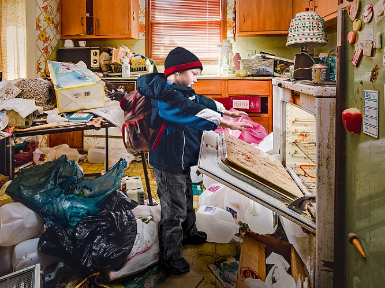 John Hopewww.johnhopewriting.comDescription Activity 2Be Specific. Action Verbs. Use Senses.Short Story Writing Workshop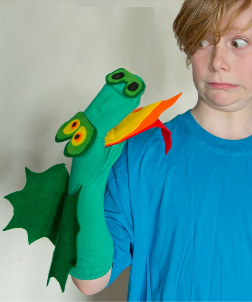 John Hopewww.johnhopewriting.comDialog Activity 2Character’s NamePhysical DescriptionWhat he/she does / says / thinks (distinctive personality traits)What he/she wants the mostDepth – Personal History (past/ongoing struggles)Depth – Personal History (relationships)Depth – Personal History (desires)Depth – Personal History (vulnerability)